МУНИЦИПАЛЬНОЕ БЮДЖЕТНОЕ УЧРЕЖДЕНИЕДОПОЛНИТЕЛЬНОГО ОБРАЗОВАНИЯМИЛЬКОВСКИЙ ДОМ ДЕТСКОГО ТВОРЧЕСТВАКонспект интегрированного  занятия  на тему:«Весна пришла»(для детей старшего дошкольного возраста)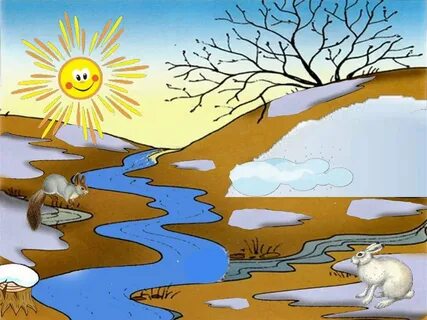 Выполнила: педагог высшей квалификационной категории Швецова Н.П.с. Мильково2024 г.Возрастная группа: старшая (5-6 лет).Тема: «Весна пришла»Цели.-Уточнить и обобщить представления о характерных признаках весны, расширить знания детей о весне, обогатить и активизировать словарь детей по теме.  -Развивать эмоциональную отзывчивость, музыкальную грамотность речь детей, воображение.-Воспитывать в детях умение видеть и понимать красоту природы  Задачи: 1. СОЦИАЛЬНО-КОММУНИКАТИВНОЕ  РАЗВИТИЕ:-Формировать у детей чувство сплоченности, единства, положительного эмоционального настроя внутри коллектива;- Учить высказывать свою точку зрения, слушать сверстников и поддерживать беседу. -Содействовать проявлению самостоятельности и творческому выполнению заданий. 2. ПОЗНАВАТЕЛЬНОЕ  РАЗВИТИЕ: -Закрепить в сознании детей признаки весны, сезонные изменения в природе.3. РЕЧЕВОЕ  РАЗВИТИЕ:-Активизировать словарный запас детей;  4. ХУДОЖЕСТВЕННО-ЭСТЕТИЧЕСКОЕ  РАЗВИТИЕ: -воспитывать в детях умение видеть и понимать красоту природы - закреплять навык координации пения и движения, при  исполнение песни-танца;-развивать, воображение, музыкально-ритмический слух, звуковысотный слух.-приобщать к игре на детских музыкальных инструментах.  5. ФИЗИЧЕСКОЕ РАЗВИТИЕ:- Способствовать сохранению и укреплению физического и психического здоровья детей средствами физминутки, релаксации.Дидактический материал:  Демонстрационный: Мольберт с голубым листом ватмана на нем, наклейки: солнце, трава, птицы, облака, цветы, насекомые, радуга. Презентация о весне, фланелеграф, графические изображения длительностей нот: та, ти-ти, ,  Раздаточный: деревянные палочки и колокольчики по количеству детей, красный платочек для игры  Оборудование: музыкальный центр, ноутбук, видеопроектор.  Предварительная работа. Беседы о весне. Разучивание музыкально-ритмических движений: «прямой галоп», этюд «Лучики», слушание в фортепьянном исполнении П. И. Чайковского «Песнь Жаворонка из Детского альбома», игра по ритмическим символам «та, та-ти», моделирование рукой движения мелодии с пропеванием её на разные слова, пение песни «Лесная песенка» В.Витлина, разучивание игры «Гори-гори ясно»ХОД ЗАНЯТИЯДети под музыку входят в зал, останавливаются. Здороваются с гостями.Педагог: Мы стояли у окна,Постучалась к нам весна,Зайчик солнечный блеснул,  Солнце в лужицу плеснул. Прыгнул с ветки воробей,Закричал: «Скорей, скорей!Торопитесь все за мнойПоздороваться с весной».Если нас гулять зовут,Мы готовы в пять минут.Солнцу улица тесна,Здравствуй, милая весна!Педагог обращает внимание детей на чистый лист бумаги на мольберте.Педагог:Здесь была чудесная картина. Весенний дождик смыл все краски, которыми она была нарисована . А давайте мы сейчас эту картину создадим сами. И поможет нам в этом музыка. Весной солнышко посылает теплые добрые лучи во все стороны. Давайте покажем, как солнышко протягивает лучики то в одну, то в другую сторону, как будто отдает свое тепло всем.1.Этюд «Солнечные лучи»Дети в совместном творчестве с педагогом стараются передать  ласковое настроение в движениях, воспроизводят в жестах образ солнца, посылающего теплые добрые лучи. При этом лица у детей открытые, улыбающиеся, восторженные.    По окончании этюда «Солнечные лучи» дети по предложению педагога  укрепляют на мольберте шаблон – солнышко.  Педагог: Какое солнышко? (Дети рассказывают о солнышке. Яркое, золотое, теплое, весеннее, ласковое, лучистое, доброе). Как хочется весной отправиться путешествовать! Давайте мы отправимся на весеннюю полянку  на паровозике в путешествие, сначала медленно «та», на вторую часть музыки – быстро «ти-ти», щелкая язычками.2.Упражнение «Паравозик»  (стоя на месте дети поочередно в такт музыке сгибают в колене правую, затем левую ногу. 1 часть музыки – на каждую четверь, 2часть - на каждую восьмую долю) А теперь отправимся на лошадках.3.Упражнение «Лошадки»  (прямой галоп с правой, затем с левой ноги, останавливаясь с окончанием музыки и произнося «тпр-р-р-р», натягивая «поводья»)Педагог: Долгий путь мы проехали, давайте изобразим это на нашей картине.Дети прикрепляют к «картине» травку.Муз. рук предлагает детям сесть на стулья. Дети садятся на стулья.Педагог: Весна – замечательное и прекрасное время года, когда природа просыпается и оживает после долгого сна. Недаром А. С.Пушкин назвал весну «утром года». Вы рады весне? Мы долго ждали весну, значит, какая весна? (Долгожданная).Вы хотите оказаться в мире весны? Давайте посмотрим и вспомним о  приметах весны..Показ слайдов 1Какие приметы весны изображены на картинах? (Тает снег, солнце светит ярче, появляются сосульки, прилетают птицы, текут ручьи.) Какие еще приметы ранней весны вы наблюдали? (Дни становятся длиннее, а ночи короче, прилетают первые перелетные птицы, дует теплый ветер, стало теплее, распускаются первые цветы.)Педагог: Ребята, вы говорили о перелетных птицах.Почему их так называют? (Ответы детей) Каких перелетных птиц вы знаете? Ответы детей.Композитору П. И. Чайковскому очень нравилось слушать трели жаворонка, и он решил передать это звучание в музыке. Давайте мы с вами ее послушаем4.«Песня жаворонка».слайдО ком рассказывает нам эта музыка? Да, в музыке как будто слышно птичье щебетание и звонкие трели. Композитор Петр Ильич Чайковский назвал свое произведение «Песня жаворонка».О чем поет жаворонок? Дети рассказывают, что о приходе весны  сообщает маленькая птичка своей радостной песенкой. Музыка пьесы светлая, солнечная, жаворонок поет звонко и весело.Педагог предлагает наклеить на картину изображение жаворонков.  Детям раздают колокольчики и палочки.Педагог: Ребята, мы  тоже будем играть музыку весныВесной хочется говорить и петь только ласковые слова. Будем простукивать слово на металлофоне. Я спою солнце, а вы ласково – солнышко,5.ветка – веточка, лист – листочек, ручей – ручеек, лужа – лужица, цветок – цветочек, , дерево – деревце, , вода – водичка, туча – тучка, облако – облачко.Муз. рук предлагает прикрепить на картину изображение облаков.Педагог: Ребята, я хочу вам загадать загадки о весне: - Кого называют гонцами весны? (Птиц)  - Как изменяется поведение диких животных весной? ( Из спячки выходят медведи, ежи, заяц и белка меняют цвет своей щубки  и т. д.)- Какие весенние работы  выполняют  люди?  (Обрезают деревья в садах, пахотные работы, посевная, сажают деревья, строят скворечники и т. д.)- Как весной светит солнце? (Солнце начинает светить ярче, становится теплее) - Куда исчезает весной снег? (Снег от солнечных лучей начинает таять и превращается в ручьи) СЛАЙД- Что происходит с деревьями весной? ( Начинается сок движение, на деревьях появляются листья) СЛАЙД- Какие первые цветы появляются на проталинках?  Ответы детей. Слайды «Цветы»6.Психогимнастика «Нюхаем цветы»Муз. рук. предлагает наклеить на картину изображение цветов.Педагог: Вырастает первая сочная травка, расцветают цветы, появляются  насекомые. Я буду загадывать загадки, а вы отгадку говорите хором.  (Дети стоят по залу врассыпную)Не мотор, а шумит,Не пилот, а летит,  Не гадюка, а жалит. (Пчела)  7.Споем песенку пчелкиНе жужжу, когда сижу,  Не жужжу, когда хожу,Не жужжу, когда тружусь,А жужжу, когда кружусь. (Жук)  8. Споем песенку жукаНад цветком порхает, пляшет,Веером узорным машет. (Бабочка)  9.Распевка «Вот лечу я вверх» (дети рукой показывают направление мелодии.)Вот лечу я вверх,Вот лечу я вниз,  Ля,ля, ля, ля,ля, ля,  Здравствуй милая веснаПедагог предлагает детям спеть знакомую песню о весне.10.Пение «Лесная песенка»  .Педагог: Хорошо тебе и мне,  Радуемся мы весне! Можно прыгать, можно топать, Можно бегать, можно хлопать, Можно весело скакать, Можно даже поиграть.11.Игра «Гори ясно»Педагог. предлагает наклеить на картину изображение РАДУГИРебята, давайте еще раз полюбуемся нашей картиной. Какая она получилась  яркая светлая,Что вам понравилось?Что вы узнали нового? а нам пора возвращаться в группу галопом.